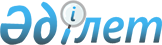 О внесении изменений и дополнений в решение Иргизского районного маслихата от 24 декабря 2013 года № 109 "О бюджете Иргизского района на 2014-2016 годы"
					
			Утративший силу
			
			
		
					Решение маслихата Иргизского района Актюбинской области от 8 августа 2014 года № 153. Зарегистрировано Департаментом юстиции Актюбинской области 25 августа 2014 года № 3991. Утратило силу в связи с истечением срока применения (письмо Иргизского районного маслихата Актюбинской области от 9 января 2015 года № 4)      Сноска. Утратило силу в связи с истечением срока применения – (письмо Иргизского районного маслихата Актюбинской области от 09.01.2015 № 4).

      Примечание РЦПИ.

      В тексте документа сохранена пунктуация и орфография оригинала.



      В соответствии с пунктом 2 статьи 9, подпунктом 4) пункта 2 статьи 106 Бюджетного кодекса Республики Казахстан от 4 декабря 2008 года, подпунктом 1) пункта 1 статьи 6 Закона Республики Казахстан от 23 января 2001 года «О местном государственном управлении и самоуправлении в Республике Казахстан» маслихат Иргизского района РЕШИЛ:



      1. Внести в решение Иргизского районного маслихата от 24 декабря 2013 года № 109 «О бюджете Иргизского района на 2014-2016 годы» (зарегистрированное в реестре государственной регистрации нормативных правовых актов за № 3731, опубликованное 21 января 2014 года в газете «Иргиз» № 3-6) следующие изменения и дополнения:



      1) в пункте 1:

      в подпункте 1):

      доходы цифры «4 029 447» заменить цифрами «4 074 536»;

      в том числе по:

      поступление трансфертов цифры «3 799 447» заменить цифрами « 3 844 536»;

      в подпункте 2):

      затраты цифры «4 057 135,2» заменить цифрами «4 102 224,2»;



      2) в пункте 8:

      дополнить абзацем следующего содержания:

      «на проектирование, строительство и (или) приобретение жилья коммунального жилищного фонда –27 168 тысяч тенге;



      3) в пункте 9:

      в части абзаца 3:

      цифры «263 284» заменить цифрами «259 274»;

      и дополнить абзацами следующего содержания:

      «на разработку генеральных планов населенных пунктов- 3 000 тысяч тенге;

      на развитие сельских населенных пунктов в рамках «Дорожной карты занятости 2020» - 18 931 тысяч тенге.».



      4) приложение 1 и 5 к указанному решению изложить в новой редакции согласно приложениям 1 и 2 к настоящему решению.



      2. Настоящее решение вводится в действие с 1 января 2014 года.

 

  Бюджет Иргизского района на 2014 год

  Бюджетные программы аппаратов акимов сельских округов района в городе, города районного значения, поселка, села, сельского округа на 2014 год       тысяч тенге

 

       продолжение таблицы

 

 
					© 2012. РГП на ПХВ «Институт законодательства и правовой информации Республики Казахстан» Министерства юстиции Республики Казахстан
				      Председатель сессии 

      районного маслихата Секретарь районного маслихата      А. АЛДАНОВ К. КОСАЯКОВ

Приложение 1 к решению районного маслихата № 153 от 8 августа 2014 годаПриложение 1 к решению районного маслихата № 109 от 24 декабря 2013 годакатегория

 категория

 категория

 категория

 категория

 категория

 категория

 категория

 категория

 категория

 категория

 категория

 категория

 категория

 Сумма (тыс.тенге)

 класс

 класс

 класс

 класс

 класс

 класс

 класс

 класс

 класс

 класс

 класс

 класс

 класс

 Сумма (тыс.тенге)

 подкласс

 подкласс

 подкласс

 подкласс

 подкласс

 подкласс

 Сумма (тыс.тенге)

 Наименование

 Наименование

 Наименование

 Сумма (тыс.тенге)

 1

 2

 2

 2

 2

 2

 2

 2

 3

 3

 3

 4

 4

 4

 5

 І. Доходы

 І. Доходы

 І. Доходы

 4 074 536

 1

 Налоговые поступления

 Налоговые поступления

 Налоговые поступления

 212 864

 01

 01

 01

 01

 01

 01

 01

 Подоходный налог

 Подоходный налог

 Подоходный налог

 97 700

 2

 2

 2

 Индивидуальный подоходный налог

 Индивидуальный подоходный налог

 Индивидуальный подоходный налог

 97 700

 03

 03

 03

 03

 03

 03

 03

 Социальный налог

 Социальный налог

 Социальный налог

 90 000

 1

 1

 1

 Социальный налог

 Социальный налог

 Социальный налог

 90 000

 04

 04

 04

 04

 04

 04

 04

 Налоги на собственность

 Налоги на собственность

 Налоги на собственность

 21 955

 1

 1

 1

 Налог на имущество

 Налог на имущество

 Налог на имущество

 8 300

 3

 3

 3

 Земельный налог

 Земельный налог

 Земельный налог

 1 355

 4

 4

 4

 Налог на транспортные средства

 Налог на транспортные средства

 Налог на транспортные средства

 10 750

 5

 5

 5

 Единый земельный налог

 Единый земельный налог

 Единый земельный налог

 1 550

 05

 05

 05

 05

 05

 05

 05

 Внутренние налоги на товары, работы и услуги 

 Внутренние налоги на товары, работы и услуги 

 Внутренние налоги на товары, работы и услуги 

 2 352

 2

 2

 2

 Акцизы

 Акцизы

 Акцизы

 234

 3

 3

 3

 Поступления за использование природных и других ресурсов

 Поступления за использование природных и других ресурсов

 Поступления за использование природных и других ресурсов

 900

 4

 4

 4

 Сборы за ведение предпринимательской и профессиональной деятельности

 Сборы за ведение предпринимательской и профессиональной деятельности

 Сборы за ведение предпринимательской и профессиональной деятельности

 1218

 08

 08

 08

 08

 08

 08

 08

 Обязательные платежи, взимаемые за совершение юридически значимых действий и (или) выдачу документов уполномоченными на то государственными органами или должностными лицами

 Обязательные платежи, взимаемые за совершение юридически значимых действий и (или) выдачу документов уполномоченными на то государственными органами или должностными лицами

 Обязательные платежи, взимаемые за совершение юридически значимых действий и (или) выдачу документов уполномоченными на то государственными органами или должностными лицами

 857

 1

 1

 1

 Государственная пошлина

 Государственная пошлина

 Государственная пошлина

 857

 2

 Неналоговые поступления

 Неналоговые поступления

 Неналоговые поступления

 14 286

 01

 01

 01

 01

 01

 01

 01

 Доходы от государственной собственности

 Доходы от государственной собственности

 Доходы от государственной собственности

 4 100

 5

 5

 5

 Доходы от аренды имущества, находящегося в государственной собственности

 Доходы от аренды имущества, находящегося в государственной собственности

 Доходы от аренды имущества, находящегося в государственной собственности

 4 100

 06

 06

 06

 06

 06

 06

 06

 Прочие неналоговые поступления

 Прочие неналоговые поступления

 Прочие неналоговые поступления

 10 186

 1

 1

 1

 Прочие неналоговые поступления

 Прочие неналоговые поступления

 Прочие неналоговые поступления

 10 186

 3

 Поступления от продажи основного капитала

 Поступления от продажи основного капитала

 Поступления от продажи основного капитала

 2 850

 03

 03

 03

 03

 03

 03

 03

 Продажа земли и нематериальных активов

 Продажа земли и нематериальных активов

 Продажа земли и нематериальных активов

 2 850

 1

 1

 1

 Продажа земли

 Продажа земли

 Продажа земли

 2 850

 4

 Поступление официальных трансфертов

 Поступление официальных трансфертов

 Поступление официальных трансфертов

 3 844 536

 02

 02

 02

 02

 02

 02

 02

 Трансферты из вышестоящих органов государственного управления

 Трансферты из вышестоящих органов государственного управления

 Трансферты из вышестоящих органов государственного управления

 3 844 536

 2

 2

 2

 Трансферты из областного бюджета

 Трансферты из областного бюджета

 Трансферты из областного бюджета

 3 844 536

 Функциональная группа

 Функциональная группа

 Функциональная группа

 Функциональная группа

 Функциональная группа

 Функциональная группа

 Функциональная группа

 Функциональная группа

 Функциональная группа

 Функциональная группа

 Функциональная группа

 Функциональная группа

 Функциональная группа

 Функциональная группа

 Сумма (тыс.тенге)

 Функциональная подгруппа

 Функциональная подгруппа

 Функциональная подгруппа

 Функциональная подгруппа

 Функциональная подгруппа

 Функциональная подгруппа

 Функциональная подгруппа

 Функциональная подгруппа

 Функциональная подгруппа

 Функциональная подгруппа

 Функциональная подгруппа

 Функциональная подгруппа

 Функциональная подгруппа

 Сумма (тыс.тенге)

 Администратор бюджетных программ

 Администратор бюджетных программ

 Администратор бюджетных программ

 Администратор бюджетных программ

 Администратор бюджетных программ

 Администратор бюджетных программ

 Сумма (тыс.тенге)

 Программа

 Программа

 Программа

 Программа

 Сумма (тыс.тенге)

 Наименование

 Наименование

 Сумма (тыс.тенге)

 1

 2

 2

 2

 2

 2

 2

 2

 3

 3

 4

 4

 5

 5

 6

 ІІ.Затраты

 ІІ.Затраты

 4 102 224,2

 01

 Государственные услуги общего характера

 Государственные услуги общего характера

 204 904,3

 1

 1

 1

 1

 1

 1

 1

 Представительные, исполнительные и другие органы, выполняющие общие функции государственного управления

 Представительные, исполнительные и другие органы, выполняющие общие функции государственного управления

 180 042,3

 112

 112

 Аппарат маслихата района (города областного значения)

 Аппарат маслихата района (города областного значения)

 21 894

 001

 001

 Услуги по обеспечению деятельности маслихата района (города областного значения)

 Услуги по обеспечению деятельности маслихата района (города областного значения)

 16 637,3

 003

 003

 Капитальные расходы государственного органа

 Капитальные расходы государственного органа

 5 256,7

 122

 122

 Аппарат акима района (города областного значения)

 Аппарат акима района (города областного значения)

 65 429,2

 001

 001

 Услуги по обеспечению деятельности акима района (города областного значения)

 Услуги по обеспечению деятельности акима района (города областного значения)

 64 662,2

 003

 003

 Капитальные расходы государственного органа

 Капитальные расходы государственного органа

 767

 123

 123

 Аппарат акима района в городе, города районного значения, поселка, села, сельского округа

 Аппарат акима района в городе, города районного значения, поселка, села, сельского округа

 92 719,1

 001

 001

 Услуги по обеспечению деятельности акима района в городе, города районного значения, поселка, села, сельского округа

 Услуги по обеспечению деятельности акима района в городе, города районного значения, поселка, села, сельского округа

 92 719,1

 2

 2

 2

 2

 2

 2

 2

 Финансовая деятельность

 Финансовая деятельность

 16 159

 452

 452

 Отдел финансов района (города областного значения)

 Отдел финансов района (города областного значения)

 16 159

 001

 001

 Услуги по реализации государственной политики в области исполнения бюджета района (города областного значения) и управления коммунальной собственностью района (города областного значения)

 Услуги по реализации государственной политики в области исполнения бюджета района (города областного значения) и управления коммунальной собственностью района (города областного значения)

 10 860

 003

 003

 Проведение оценки имущества в целях налогообложения

 Проведение оценки имущества в целях налогообложения

 368

 011

 011

 Учет, хранение, оценка и реализация имущества, поступившего в коммунальную собственность

 Учет, хранение, оценка и реализация имущества, поступившего в коммунальную собственность

 4 890

 018

 018

 Капитальные расходы государственного органа

 Капитальные расходы государственного органа

 41

 5

 5

 5

 5

 5

 5

 5

 Планирование и статистическая деятельность

 Планирование и статистическая деятельность

 8 703

 453

 453

 Отдел экономики и бюджетного планирования района (города областного значения)

 Отдел экономики и бюджетного планирования района (города областного значения)

 8 703

 001

 001

 Услуги по реализации государственной политики в области формирования и развития экономической политики, системы государственного планирования и управления района (города областного значения)

 Услуги по реализации государственной политики в области формирования и развития экономической политики, системы государственного планирования и управления района (города областного значения)

 8 703

 02

 Оборона

 Оборона

 8 288

 1

 1

 1

 1

 1

 1

 1

 Военные нужды

 Военные нужды

 1 945

 122

 122

 Аппарат акима района (города областного значения)

 Аппарат акима района (города областного значения)

 1 945

 005

 005

 Мероприятия в рамках исполнения всеобщей воинской обязанности

 Мероприятия в рамках исполнения всеобщей воинской обязанности

 1 945

 2

 2

 2

 2

 2

 2

 2

 Организация работы по чрезвычайным ситуациям

 Организация работы по чрезвычайным ситуациям

 6 343

 122

 122

 Аппарат акима района (города областного значения)

 Аппарат акима района (города областного значения)

 6 343

 006

 006

 Предупреждение и ликвидация чрезвычайных ситуаций масштаба района (города областного значения)

 Предупреждение и ликвидация чрезвычайных ситуаций масштаба района (города областного значения)

 4 335

 007

 007

 Мероприятия по профилактике и тушению степных пожаров районного (городского) масштаба, а также пожаров в населенных пунктах, в которых не созданы органы государственной противопожарной службы

 Мероприятия по профилактике и тушению степных пожаров районного (городского) масштаба, а также пожаров в населенных пунктах, в которых не созданы органы государственной противопожарной службы

 2 008

 03

 Общественный порядок, безопасность, правовая, судебная, уголовно-исполнительная деятельность

 Общественный порядок, безопасность, правовая, судебная, уголовно-исполнительная деятельность

 770

 9

 9

 9

 9

 9

 9

 9

 Прочие услуги в области общественного порядка и безопасности

 Прочие услуги в области общественного порядка и безопасности

 770

 458

 458

 Отдел жилищно-коммунального хозяйства, пассажирского транспорта и автомобильных дорог района (города областного значения)

 Отдел жилищно-коммунального хозяйства, пассажирского транспорта и автомобильных дорог района (города областного значения)

 770

 021

 021

 Обеспечение безопасности дорожного движения в населенных пунктах

 Обеспечение безопасности дорожного движения в населенных пунктах

 770

 04

 Образование

 Образование

 1 836 165

 1

 1

 1

 1

 1

 1

 1

 Дошкольное воспитание и обучение

 Дошкольное воспитание и обучение

 234 500

 464

 464

 Отдел образования района (города областного значения)

 Отдел образования района (города областного значения)

 234 500

 009

 009

 Обеспечение деятельности организаций дошкольного воспитания и обучения

 Обеспечение деятельности организаций дошкольного воспитания и обучения

 23 920

 040

 040

 Реализация государственного образовательного заказа в дошкольных организациях образования

 Реализация государственного образовательного заказа в дошкольных организациях образования

 210 580

 2

 2

 2

 2

 2

 2

 2

 Начальное, основное среднее и общее среднее образование

 Начальное, основное среднее и общее среднее образование

 1 530 293

 464

 464

 Отдел образования района (города областного значения)

 Отдел образования района (города областного значения)

 1 530 293

 003

 003

 Общеобразовательное обучение

 Общеобразовательное обучение

 1 469 252

 006

 006

 Дополнительное образование для детей 

 Дополнительное образование для детей 

 61 041

 9

 9

 9

 9

 9

 9

 9

 Прочие услуги в области образования

 Прочие услуги в области образования

 71 372

 464

 464

 Отдел образования района (города областного значения)

 Отдел образования района (города областного значения)

 42 222

 001

 001

 Услуги по реализации государственной политики на местном уровне в области образования

 Услуги по реализации государственной политики на местном уровне в области образования

 29 015

 005

 005

 Приобретение и доставка учебников, учебно-методических комплексов для государственных учреждений образования района (города областного значения) 

 Приобретение и доставка учебников, учебно-методических комплексов для государственных учреждений образования района (города областного значения) 

 3 573

 007

 007

 Проведение школьных олимпиад, внешкольных мероприятий и конкурсов районного (городского) масштаба

 Проведение школьных олимпиад, внешкольных мероприятий и конкурсов районного (городского) масштаба

 174

 012

 012

 Капитальные расходы государственного органа

 Капитальные расходы государственного органа

 41

 015

 015

 Ежемесячная выплата денежных средств опекунам (попечителям) на содержание ребенка-сироты (детей-сирот), и ребенка (детей), оставшегося без попечения родителей

 Ежемесячная выплата денежных средств опекунам (попечителям) на содержание ребенка-сироты (детей-сирот), и ребенка (детей), оставшегося без попечения родителей

 2 780

 067

 067

 Капитальные расходы подведомственных государственных учреждений и организаций

 Капитальные расходы подведомственных государственных учреждений и организаций

 6 639

 466

 466

 Отдел архитектуры, градостроительства и строительства района (города областного значения

 Отдел архитектуры, градостроительства и строительства района (города областного значения

 29 150

 037

 037

 Строительство и реконструкция объектов образования

 Строительство и реконструкция объектов образования

 29 150

 06

 Социальная помощь и социальное обеспечение

 Социальная помощь и социальное обеспечение

 120 343,5

 2

 2

 2

 2

 2

 2

 2

 Социальная помощь

 Социальная помощь

 103 340,5

 123

 123

 Аппарат акима района в городе, города районного значения, поселка, села, сельского округа

 Аппарат акима района в городе, города районного значения, поселка, села, сельского округа

 1 682

 003

 003

 Оказание социальной помощи нуждающимся гражданам на дому

 Оказание социальной помощи нуждающимся гражданам на дому

 1 682

 451

 451

 451

 Отдел занятости и социальных программ района (города областного значения)

 Отдел занятости и социальных программ района (города областного значения)

 101 658,5

 002

 002

 Программа занятости

 Программа занятости

 45 511

 004

 004

 Оказание социальной помощи на приобретение топлива специалистам здравоохранения, образования, социального обеспечения, культуры, спорта и ветеринарии в сельской местности в соответствии с законодательством Республики Казахстан

 Оказание социальной помощи на приобретение топлива специалистам здравоохранения, образования, социального обеспечения, культуры, спорта и ветеринарии в сельской местности в соответствии с законодательством Республики Казахстан

 11 428

 005

 005

 Государственная адресная социальная помощь

 Государственная адресная социальная помощь

 100

 006

 006

 Оказание жилищной помощи

 Оказание жилищной помощи

 30

 007

 007

 Социальная помощь отдельным категориям нуждающихся граждан по решениям местных представительных органов

 Социальная помощь отдельным категориям нуждающихся граждан по решениям местных представительных органов

 16 618

 016

 016

 Государственные пособия на детей до 18 лет

 Государственные пособия на детей до 18 лет

 25 435

 017

 017

 Обеспечение нуждающихся инвалидов обязательными гигиеническими средствами и предоставление услуг специалистами жестового языка, индивидуальными помощниками в соответствии с индивидуальной программой реабилитации инвалида

 Обеспечение нуждающихся инвалидов обязательными гигиеническими средствами и предоставление услуг специалистами жестового языка, индивидуальными помощниками в соответствии с индивидуальной программой реабилитации инвалида

 2 536,5

 9

 9

 9

 9

 9

 9

 Прочие услуги в области социальной помощи и социального обеспечения

 Прочие услуги в области социальной помощи и социального обеспечения

 17 003

 451

 451

 451

 Отдел занятости и социальных программ района (города областного значения)

 Отдел занятости и социальных программ района (города областного значения)

 17 003

 001

 001

 Услуги по реализации государственной политики на местном уровне в области обеспечения занятости и реализации социальных программ для населения

 Услуги по реализации государственной политики на местном уровне в области обеспечения занятости и реализации социальных программ для населения

 16 643

 011

 011

 Оплата услуг по зачислению, выплате и доставке пособий и других социальных выплат

 Оплата услуг по зачислению, выплате и доставке пособий и других социальных выплат

 270

 021

 021

 Капитальные расходы государственного органа

 Капитальные расходы государственного органа

 90

 07

 Жилищно-коммунальное хозяйство

 Жилищно-коммунальное хозяйство

 1 282 017

 1

 1

 1

 1

 1

 1

 Жилищное хозяйство

 Жилищное хозяйство

 145 448

 464

 464

 464

 Отдел образования района (города областного значения)

 Отдел образования района (города областного значения)

 18 931

 026

 026

 Ремонт объектов в рамках развития городов и сельских населенных пунктов по Дорожной карте занятости 2020

 Ремонт объектов в рамках развития городов и сельских населенных пунктов по Дорожной карте занятости 2020

 18 931

 466

 Отдел архитектуры, градостроительства и строительства района (города областного значения)

 Отдел архитектуры, градостроительства и строительства района (города областного значения)

 126 517

 003

 003

 003

 003

 Проектирование, строительство и (или) приобретение жилья коммунального жилищного фонда

 Проектирование, строительство и (или) приобретение жилья коммунального жилищного фонда

 32 385

 004

 004

 004

 004

 Проектирование, развитие, обустройство и (или) приобретение инженерно-коммуникационной инфраструктуры

 Проектирование, развитие, обустройство и (или) приобретение инженерно-коммуникационной инфраструктуры

 94 132

 2

 2

 2

 2

 2

 2

 Коммунальное хозяйство

 Коммунальное хозяйство

 1 126 196

 458

 Отдел жилищно-коммунального хозяйства, пассажирского транспорта и автомобильных дорог района (города областного значения)

 Отдел жилищно-коммунального хозяйства, пассажирского транспорта и автомобильных дорог района (города областного значения)

 54 594

 012

 012

 012

 012

 Функционирование системы водоснабжения и водоотведения

 Функционирование системы водоснабжения и водоотведения

 8 500

 058

 058

 058

 058

 Развитие системы водоснабжения и водоотведения в сельских населенных пунктах

 Развитие системы водоснабжения и водоотведения в сельских населенных пунктах

 46 094

 466

 Отдел архитектуры, градостроительства и строительства района (города областного значения)

 Отдел архитектуры, градостроительства и строительства района (города областного значения)

 1 071 602

 005

 005

 005

 005

 Развитие коммунального хозяйства

 Развитие коммунального хозяйства

 8 800

 058

 058

 058

 058

 Развитие системы водоснабжения и водоотведения в сельских населенных пунктах

 Развитие системы водоснабжения и водоотведения в сельских населенных пунктах

 1 062 802

 3

 3

 3

 3

 3

 3

 Благоустройство населенных пунктов

 Благоустройство населенных пунктов

 10 373

 123

 Аппарат акима района в городе, города районного значения, поселка, села, сельского округа

 Аппарат акима района в городе, города районного значения, поселка, села, сельского округа

 5 919

 008

 008

 008

 008

 Освещение улиц населенных пунктов

 Освещение улиц населенных пунктов

 3 320

 009

 009

 009

 009

 Обеспечение санитарии населенных пунктов

 Обеспечение санитарии населенных пунктов

 1 705

 011

 011

 011

 011

 Благоустройство и озеленение населенных пунктов

 Благоустройство и озеленение населенных пунктов

 894

 458

 Отдел жилищно-коммунального хозяйства, пассажирского транспорта и автомобильных дорог района (города областного значения)

 Отдел жилищно-коммунального хозяйства, пассажирского транспорта и автомобильных дорог района (города областного значения)

 4 454

 015

 015

 015

 015

 Освещение улиц в населенных пунктах

 Освещение улиц в населенных пунктах

 1 654 

 018

 018

 018

 018

 Благоустройство и озеленение населенных пунктов

 Благоустройство и озеленение населенных пунктов

 2 800

 08

 Культура, спорт, туризм и информационное пространство

 Культура, спорт, туризм и информационное пространство

 144 784

 1

 1

 1

 1

 1

 1

 Деятельность в области культуры

 Деятельность в области культуры

 75 581

 455

 Отдел культуры и развития языков района (города областного значения)

 Отдел культуры и развития языков района (города областного значения)

 75 581

 003

 Поддержка культурно-досуговой работы

 Поддержка культурно-досуговой работы

 Поддержка культурно-досуговой работы

 Поддержка культурно-досуговой работы

 Поддержка культурно-досуговой работы

 75 581

 2

 2

 2

 Спорт

 Спорт

 Спорт

 Спорт

 Спорт

 7 003

 465

 465

 465

 465

 Отдел физической культуры и спорта района (города областного значения)

 Отдел физической культуры и спорта района (города областного значения)

 Отдел физической культуры и спорта района (города областного значения)

 Отдел физической культуры и спорта района (города областного значения)

 Отдел физической культуры и спорта района (города областного значения)

 7 003

 001

 Услуги по реализации государственной политики на местном уровне в сфере физической культуры и спорта

 Услуги по реализации государственной политики на местном уровне в сфере физической культуры и спорта

 Услуги по реализации государственной политики на местном уровне в сфере физической культуры и спорта

 Услуги по реализации государственной политики на местном уровне в сфере физической культуры и спорта

 Услуги по реализации государственной политики на местном уровне в сфере физической культуры и спорта

 4 508

 004

 Капитальные расходы государственного органа

 Капитальные расходы государственного органа

 Капитальные расходы государственного органа

 Капитальные расходы государственного органа

 Капитальные расходы государственного органа

 61

 006

 Проведение спортивных соревнований на районном (города областного значения) уровне

 Проведение спортивных соревнований на районном (города областного значения) уровне

 Проведение спортивных соревнований на районном (города областного значения) уровне

 Проведение спортивных соревнований на районном (города областного значения) уровне

 Проведение спортивных соревнований на районном (города областного значения) уровне

 934

 007

 Подготовка и участие членов сборных команд района (города областного значения) по различным видам спорта на областных спортивных соревнованиях

 Подготовка и участие членов сборных команд района (города областного значения) по различным видам спорта на областных спортивных соревнованиях

 Подготовка и участие членов сборных команд района (города областного значения) по различным видам спорта на областных спортивных соревнованиях

 Подготовка и участие членов сборных команд района (города областного значения) по различным видам спорта на областных спортивных соревнованиях

 Подготовка и участие членов сборных команд района (города областного значения) по различным видам спорта на областных спортивных соревнованиях

 1 500

 3

 3

 3

 Информационное пространство

 Информационное пространство

 Информационное пространство

 Информационное пространство

 Информационное пространство

 42 562

 455

 455

 455

 455

 Отдел культуры и развития языков района (города областного значения)

 Отдел культуры и развития языков района (города областного значения)

 Отдел культуры и развития языков района (города областного значения)

 Отдел культуры и развития языков района (города областного значения)

 Отдел культуры и развития языков района (города областного значения)

 38 152

 006

 Функционирование районных (городских) библиотек

 Функционирование районных (городских) библиотек

 Функционирование районных (городских) библиотек

 Функционирование районных (городских) библиотек

 Функционирование районных (городских) библиотек

 37 616

 007

 Развитие государственного языка и других языков народов Казахстана

 Развитие государственного языка и других языков народов Казахстана

 Развитие государственного языка и других языков народов Казахстана

 Развитие государственного языка и других языков народов Казахстана

 Развитие государственного языка и других языков народов Казахстана

 536

 456

 456

 456

 456

 Отдел внутренней политики района (города областного значения)

 Отдел внутренней политики района (города областного значения)

 Отдел внутренней политики района (города областного значения)

 Отдел внутренней политики района (города областного значения)

 Отдел внутренней политики района (города областного значения)

 4 410

 002

 Услуги по проведению государственной информационной политики через газеты и журналы

 Услуги по проведению государственной информационной политики через газеты и журналы

 Услуги по проведению государственной информационной политики через газеты и журналы

 Услуги по проведению государственной информационной политики через газеты и журналы

 Услуги по проведению государственной информационной политики через газеты и журналы

 3 710

 005

 Услуги по проведению государственной информационной политики через телерадиовещание

 Услуги по проведению государственной информационной политики через телерадиовещание

 Услуги по проведению государственной информационной политики через телерадиовещание

 Услуги по проведению государственной информационной политики через телерадиовещание

 Услуги по проведению государственной информационной политики через телерадиовещание

 700

 9

 9

 9

 Прочие услуги по организации культуры, спорта, туризма и информационного пространства

 Прочие услуги по организации культуры, спорта, туризма и информационного пространства

 Прочие услуги по организации культуры, спорта, туризма и информационного пространства

 Прочие услуги по организации культуры, спорта, туризма и информационного пространства

 Прочие услуги по организации культуры, спорта, туризма и информационного пространства

 19 638

 455

 455

 455

 455

 Отдел культуры и развития языков района (города областного значения)

 Отдел культуры и развития языков района (города областного значения)

 Отдел культуры и развития языков района (города областного значения)

 Отдел культуры и развития языков района (города областного значения)

 Отдел культуры и развития языков района (города областного значения)

 6 809

 001

 Услуги по реализации государственной политики на местном уровне в области развития языков и культуры

 Услуги по реализации государственной политики на местном уровне в области развития языков и культуры

 Услуги по реализации государственной политики на местном уровне в области развития языков и культуры

 Услуги по реализации государственной политики на местном уровне в области развития языков и культуры

 Услуги по реализации государственной политики на местном уровне в области развития языков и культуры

 5 357

 010

 Капитальные расходы государственного органа

 Капитальные расходы государственного органа

 Капитальные расходы государственного органа

 Капитальные расходы государственного органа

 Капитальные расходы государственного органа

 41

 032

 Капитальные расходы подведомственных государственных учреждений и организаций 

 Капитальные расходы подведомственных государственных учреждений и организаций 

 Капитальные расходы подведомственных государственных учреждений и организаций 

 Капитальные расходы подведомственных государственных учреждений и организаций 

 Капитальные расходы подведомственных государственных учреждений и организаций 

 1 411

 456

 456

 456

 456

 Отдел внутренней политики района (города областного значения)

 Отдел внутренней политики района (города областного значения)

 Отдел внутренней политики района (города областного значения)

 Отдел внутренней политики района (города областного значения)

 Отдел внутренней политики района (города областного значения)

 12 829

 001

 001

 001

 001

 001

 Услуги по реализации государственной политики на местном уровне в области информации, укрепления государственности и формирования социального оптимизма граждан

 6 982

 003

 003

 003

 003

 003

 Реализация мероприятий в сфере молодежной политики

 4 847

 032

 032

 032

 032

 032

 Капитальные расходы подведомственных государственных учреждений и организаций

 1 000

 10

 Сельское, водное, лесное, рыбное хозяйство, особо охраняемые природные территории, охрана окружающей среды и животного мира, земельные отношения

 78 039,1

 1

 1

 1

 Сельское хозяйство

 25 385,1

 453

 453

 453

 453

 Отдел экономики и бюджетного планирования района (города областного значения)

 4 398

 099

 099

 099

 099

 099

 Реализация мер по оказанию социальной поддержки специалистов

 4 398

 474

 474

 474

 474

 Отдел сельского хозяйства и ветеринарии района (города областного значения)

 20 987,1

 001

 001

 001

 001

 001

 Услуги по реализации государственной политики на местном уровне в сфере сельского хозяйства и ветеринарии 

 11 938

 003

 003

 003

 003

 003

 Капитальные расходы государственного органа

 140

 005

 005

 005

 005

 005

 Обеспечение функционирования скотомогильников (биотермических ям)

 660

 007

 007

 007

 007

 007

 Организация отлова и уничтожения бродячих собак и кошек

 1 664

 008

 008

 008

 008

 008

 Возмещение владельцам стоимости изымаемых и уничтожаемых больных животных, продуктов и сырья животного происхождения

 4 286

 012

 012

 012

 012

 012

 Проведение мероприятий по идентификации сельскохозяйственных животных

 2299,1

 6

 6

 6

 Земельные отношения

 6 953

 463

 463

 463

 463

 Отдел земельных отношений района (города областного значения)

 6 953

 001

 001

 001

 001

 001

 Услуги по реализации государственной политики в области регулирования земельных отношений на территории района (города областного значения)

 6 753

 007

 007

 007

 007

 007

 Капитальные расходы государственного органа

 200

 9

 9

 9

 Прочие услуги в области сельского, водного, лесного, рыбного хозяйства, охраны окружающей среды и земельных отношений

 45 701

 474

 Отдел сельского хозяйства и ветеринарии района (города областного значения)

 45 701

 013

 013

 013

 013

 013

 013

 013

 013

 Проведение противоэпизоотических мероприятий

 45 701

 11

 Промышленность, архитектурная, градостроительная и строительная деятельность

 12 050,3

 2

 2

 2

 Архитектурная, градостроительная и строительная деятельность

 12 050,3

 466

 Отдел архитектуры, градостроительства и строительства района (города областного значения)

 12 050,3

 001

 001

 001

 001

 001

 001

 001

 001

 Услуги по реализации государственной политики в области строительства, улучшения архитектурного облика городов, районов и населенных пунктов области и обеспечению рационального и эффективного градостроительного освоения территории района (города областного значения)

 7 114

 013

 013

 013

 013

 013

 013

 013

 013

 Разработка схем градостроительного развития территории района, генеральных планов городов районного (областного) значения, поселков и иных сельских населенных пунктов

 4 766,3

 015

 015

 015

 015

 015

 015

 015

 015

 Капитальные расходы государственного органа 

 170

 12

 Транспорт и коммуникации

 262 498

 1

 1

 1

 Автомобильный транспорт

 262 498

 123

 Аппарат акима района в городе, города районного значения, поселка, села, сельского округа

 400

 013

 013

 013

 013

 013

 013

 013

 013

 Обеспечение функционирования автомобильных дорог в городах районного значения, поселках, селах, сельских округах

 400

 458

 Отдел жилищно-коммунального хозяйства, пассажирского транспорта и автомобильных дорог района (города областного значения)

 262 098

 022

 022

 022

 022

 022

 022

 022

 022

 Развитие транспортной инфраструктуры

 5 450

 023

 023

 023

 023

 023

 023

 023

 023

 Обеспечение функционирования автомобильных дорог

 14 028

 045

 045

 045

 Капитальный и средний ремонт автомобильных дорог районного значения и улиц населенных пунктов

 Капитальный и средний ремонт автомобильных дорог районного значения и улиц населенных пунктов

 Капитальный и средний ремонт автомобильных дорог районного значения и улиц населенных пунктов

 Капитальный и средний ремонт автомобильных дорог районного значения и улиц населенных пунктов

 Капитальный и средний ремонт автомобильных дорог районного значения и улиц населенных пунктов

 Капитальный и средний ремонт автомобильных дорог районного значения и улиц населенных пунктов

 Капитальный и средний ремонт автомобильных дорог районного значения и улиц населенных пунктов

 Капитальный и средний ремонт автомобильных дорог районного значения и улиц населенных пунктов

 242 620

 13

 Прочие

 Прочие

 Прочие

 Прочие

 Прочие

 Прочие

 Прочие

 Прочие

 31 923

 3

 Поддержка предпринимательской деятельности и защита конкуренции

 Поддержка предпринимательской деятельности и защита конкуренции

 Поддержка предпринимательской деятельности и защита конкуренции

 Поддержка предпринимательской деятельности и защита конкуренции

 Поддержка предпринимательской деятельности и защита конкуренции

 Поддержка предпринимательской деятельности и защита конкуренции

 Поддержка предпринимательской деятельности и защита конкуренции

 Поддержка предпринимательской деятельности и защита конкуренции

 6 721

 469

 Отдел предпринимательства района (города областного значения)

 Отдел предпринимательства района (города областного значения)

 Отдел предпринимательства района (города областного значения)

 Отдел предпринимательства района (города областного значения)

 Отдел предпринимательства района (города областного значения)

 Отдел предпринимательства района (города областного значения)

 Отдел предпринимательства района (города областного значения)

 Отдел предпринимательства района (города областного значения)

 6 721

 001

 001

 001

 Услуги по реализации государственной политики на местном уровне в области развития предпринимательства и промышленности 

 Услуги по реализации государственной политики на местном уровне в области развития предпринимательства и промышленности 

 Услуги по реализации государственной политики на местном уровне в области развития предпринимательства и промышленности 

 Услуги по реализации государственной политики на местном уровне в области развития предпринимательства и промышленности 

 Услуги по реализации государственной политики на местном уровне в области развития предпринимательства и промышленности 

 Услуги по реализации государственной политики на местном уровне в области развития предпринимательства и промышленности 

 Услуги по реализации государственной политики на местном уровне в области развития предпринимательства и промышленности 

 Услуги по реализации государственной политики на местном уровне в области развития предпринимательства и промышленности 

 6 440

 003

 003

 003

 Поддержка предпринимательской деятельности

 Поддержка предпринимательской деятельности

 Поддержка предпринимательской деятельности

 Поддержка предпринимательской деятельности

 Поддержка предпринимательской деятельности

 Поддержка предпринимательской деятельности

 Поддержка предпринимательской деятельности

 Поддержка предпринимательской деятельности

 190

 004

 004

 004

 Капитальные расходы государственного органа 

 Капитальные расходы государственного органа 

 Капитальные расходы государственного органа 

 Капитальные расходы государственного органа 

 Капитальные расходы государственного органа 

 Капитальные расходы государственного органа 

 Капитальные расходы государственного органа 

 Капитальные расходы государственного органа 

 91

 9

 Прочие

 Прочие

 Прочие

 Прочие

 Прочие

 Прочие

 Прочие

 Прочие

 25 202

 123

 Аппарат акима района в городе, города районного значения, поселка, села, сельского округа

 Аппарат акима района в городе, города районного значения, поселка, села, сельского округа

 Аппарат акима района в городе, города районного значения, поселка, села, сельского округа

 Аппарат акима района в городе, города районного значения, поселка, села, сельского округа

 Аппарат акима района в городе, города районного значения, поселка, села, сельского округа

 Аппарат акима района в городе, города районного значения, поселка, села, сельского округа

 Аппарат акима района в городе, города районного значения, поселка, села, сельского округа

 Аппарат акима района в городе, города районного значения, поселка, села, сельского округа

 13 821

 040

 040

 040

 Реализация мер по содействию экономическому развитию регионов в рамках Программы «Развитие регионов»

 Реализация мер по содействию экономическому развитию регионов в рамках Программы «Развитие регионов»

 Реализация мер по содействию экономическому развитию регионов в рамках Программы «Развитие регионов»

 Реализация мер по содействию экономическому развитию регионов в рамках Программы «Развитие регионов»

 Реализация мер по содействию экономическому развитию регионов в рамках Программы «Развитие регионов»

 Реализация мер по содействию экономическому развитию регионов в рамках Программы «Развитие регионов»

 Реализация мер по содействию экономическому развитию регионов в рамках Программы «Развитие регионов»

 Реализация мер по содействию экономическому развитию регионов в рамках Программы «Развитие регионов»

 13 821

 452

 Отдел финансов района (города областного значения)

 Отдел финансов района (города областного значения)

 Отдел финансов района (города областного значения)

 Отдел финансов района (города областного значения)

 Отдел финансов района (города областного значения)

 Отдел финансов района (города областного значения)

 Отдел финансов района (города областного значения)

 Отдел финансов района (города областного значения)

 4 600

 012

 012

 012

 Резерв местного исполнительного органа района (города областного значения)

 Резерв местного исполнительного органа района (города областного значения)

 Резерв местного исполнительного органа района (города областного значения)

 Резерв местного исполнительного органа района (города областного значения)

 Резерв местного исполнительного органа района (города областного значения)

 Резерв местного исполнительного органа района (города областного значения)

 Резерв местного исполнительного органа района (города областного значения)

 Резерв местного исполнительного органа района (города областного значения)

 4 600

 458

 Отдел жилищно-коммунального хозяйства, пассажирского транспорта и автомобильных дорог района (города областного значения)

 Отдел жилищно-коммунального хозяйства, пассажирского транспорта и автомобильных дорог района (города областного значения)

 Отдел жилищно-коммунального хозяйства, пассажирского транспорта и автомобильных дорог района (города областного значения)

 Отдел жилищно-коммунального хозяйства, пассажирского транспорта и автомобильных дорог района (города областного значения)

 Отдел жилищно-коммунального хозяйства, пассажирского транспорта и автомобильных дорог района (города областного значения)

 Отдел жилищно-коммунального хозяйства, пассажирского транспорта и автомобильных дорог района (города областного значения)

 Отдел жилищно-коммунального хозяйства, пассажирского транспорта и автомобильных дорог района (города областного значения)

 Отдел жилищно-коммунального хозяйства, пассажирского транспорта и автомобильных дорог района (города областного значения)

 6 781

 001

 001

 001

 Услуги по реализации государственной политики на местном уровне в области жилищно-коммунального хозяйства, пассажирского транспорта и автомобильных дорог

 Услуги по реализации государственной политики на местном уровне в области жилищно-коммунального хозяйства, пассажирского транспорта и автомобильных дорог

 Услуги по реализации государственной политики на местном уровне в области жилищно-коммунального хозяйства, пассажирского транспорта и автомобильных дорог

 Услуги по реализации государственной политики на местном уровне в области жилищно-коммунального хозяйства, пассажирского транспорта и автомобильных дорог

 Услуги по реализации государственной политики на местном уровне в области жилищно-коммунального хозяйства, пассажирского транспорта и автомобильных дорог

 Услуги по реализации государственной политики на местном уровне в области жилищно-коммунального хозяйства, пассажирского транспорта и автомобильных дорог

 Услуги по реализации государственной политики на местном уровне в области жилищно-коммунального хозяйства, пассажирского транспорта и автомобильных дорог

 Услуги по реализации государственной политики на местном уровне в области жилищно-коммунального хозяйства, пассажирского транспорта и автомобильных дорог

 6 570

 013

 013

 013

 Капитальные расходы государственного органа 

 Капитальные расходы государственного органа 

 Капитальные расходы государственного органа 

 Капитальные расходы государственного органа 

 Капитальные расходы государственного органа 

 Капитальные расходы государственного органа 

 Капитальные расходы государственного органа 

 Капитальные расходы государственного органа 

 211

 15

 Трансферты

 Трансферты

 Трансферты

 Трансферты

 Трансферты

 Трансферты

 Трансферты

 Трансферты

 120 442

 1

 Трансферты

 Трансферты

 Трансферты

 Трансферты

 Трансферты

 Трансферты

 Трансферты

 Трансферты

 120 442

 452

 Отдел финансов района (города областного значения)

 Отдел финансов района (города областного значения)

 Отдел финансов района (города областного значения)

 Отдел финансов района (города областного значения)

 Отдел финансов района (города областного значения)

 Отдел финансов района (города областного значения)

 Отдел финансов района (города областного значения)

 Отдел финансов района (города областного значения)

 120 442

 006

 006

 006

 Возврат неиспользованных (недоиспользованных) целевых трансфертов

 Возврат неиспользованных (недоиспользованных) целевых трансфертов

 Возврат неиспользованных (недоиспользованных) целевых трансфертов

 Возврат неиспользованных (недоиспользованных) целевых трансфертов

 Возврат неиспользованных (недоиспользованных) целевых трансфертов

 Возврат неиспользованных (недоиспользованных) целевых трансфертов

 Возврат неиспользованных (недоиспользованных) целевых трансфертов

 Возврат неиспользованных (недоиспользованных) целевых трансфертов

 793

 024

 024

 024

 Целевые текущие трансферты в вышестоящие бюджеты в связи с передачей функций государственных органов из нижестоящего уровня государственного управления в вышестоящий

 Целевые текущие трансферты в вышестоящие бюджеты в связи с передачей функций государственных органов из нижестоящего уровня государственного управления в вышестоящий

 Целевые текущие трансферты в вышестоящие бюджеты в связи с передачей функций государственных органов из нижестоящего уровня государственного управления в вышестоящий

 Целевые текущие трансферты в вышестоящие бюджеты в связи с передачей функций государственных органов из нижестоящего уровня государственного управления в вышестоящий

 Целевые текущие трансферты в вышестоящие бюджеты в связи с передачей функций государственных органов из нижестоящего уровня государственного управления в вышестоящий

 Целевые текущие трансферты в вышестоящие бюджеты в связи с передачей функций государственных органов из нижестоящего уровня государственного управления в вышестоящий

 Целевые текущие трансферты в вышестоящие бюджеты в связи с передачей функций государственных органов из нижестоящего уровня государственного управления в вышестоящий

 Целевые текущие трансферты в вышестоящие бюджеты в связи с передачей функций государственных органов из нижестоящего уровня государственного управления в вышестоящий

 119 649

 IІІ. Чистое бюджетное кредитование

 IІІ. Чистое бюджетное кредитование

 IІІ. Чистое бюджетное кредитование

 IІІ. Чистое бюджетное кредитование

 IІІ. Чистое бюджетное кредитование

 IІІ. Чистое бюджетное кредитование

 IІІ. Чистое бюджетное кредитование

 IІІ. Чистое бюджетное кредитование

 15 260

 Бюджетные кредиты

 Бюджетные кредиты

 Бюджетные кредиты

 Бюджетные кредиты

 Бюджетные кредиты

 Бюджетные кредиты

 Бюджетные кредиты

 Бюджетные кредиты

 19 446

 10

 Сельское, водное, лесное, рыбное хозяйство, особо охраняемые природные территории, охрана окружающей среды и животного мира, земельные отношения

 Сельское, водное, лесное, рыбное хозяйство, особо охраняемые природные территории, охрана окружающей среды и животного мира, земельные отношения

 Сельское, водное, лесное, рыбное хозяйство, особо охраняемые природные территории, охрана окружающей среды и животного мира, земельные отношения

 Сельское, водное, лесное, рыбное хозяйство, особо охраняемые природные территории, охрана окружающей среды и животного мира, земельные отношения

 Сельское, водное, лесное, рыбное хозяйство, особо охраняемые природные территории, охрана окружающей среды и животного мира, земельные отношения

 Сельское, водное, лесное, рыбное хозяйство, особо охраняемые природные территории, охрана окружающей среды и животного мира, земельные отношения

 Сельское, водное, лесное, рыбное хозяйство, особо охраняемые природные территории, охрана окружающей среды и животного мира, земельные отношения

 Сельское, водное, лесное, рыбное хозяйство, особо охраняемые природные территории, охрана окружающей среды и животного мира, земельные отношения

 19 446

 1

 Сельское хозяйство

 Сельское хозяйство

 Сельское хозяйство

 Сельское хозяйство

 Сельское хозяйство

 Сельское хозяйство

 Сельское хозяйство

 Сельское хозяйство

 19 446

 453

 Отдел экономики и бюджетного планирования района (города областного значения) 

 Отдел экономики и бюджетного планирования района (города областного значения) 

 Отдел экономики и бюджетного планирования района (города областного значения) 

 Отдел экономики и бюджетного планирования района (города областного значения) 

 Отдел экономики и бюджетного планирования района (города областного значения) 

 Отдел экономики и бюджетного планирования района (города областного значения) 

 Отдел экономики и бюджетного планирования района (города областного значения) 

 Отдел экономики и бюджетного планирования района (города областного значения) 

 19 446

 006

 006

 006

 Бюджетные кредиты для реализации мер социальной поддержки специалистов 

 Бюджетные кредиты для реализации мер социальной поддержки специалистов 

 Бюджетные кредиты для реализации мер социальной поддержки специалистов 

 Бюджетные кредиты для реализации мер социальной поддержки специалистов 

 Бюджетные кредиты для реализации мер социальной поддержки специалистов 

 Бюджетные кредиты для реализации мер социальной поддержки специалистов 

 Бюджетные кредиты для реализации мер социальной поддержки специалистов 

 Бюджетные кредиты для реализации мер социальной поддержки специалистов 

 19 446

 категория

 категория

 категория

 категория

 категория

 категория

 категория

 категория

 категория

 категория

 категория

 категория

 категория

 категория

 Сумма

(тыс.тенге)

 класс

 класс

 класс

 класс

 класс

 класс

 класс

 класс

 класс

 класс

 класс

 класс

 класс

 Сумма

(тыс.тенге)

 Под класс

 Под класс

 Под класс

 Под класс

 Под класс

 Под класс

 Под класс

 Под класс

 Под класс

 Под класс

 Сумма

(тыс.тенге)

 НАИМЕНОВАНИЕ

 НАИМЕНОВАНИЕ

 НАИМЕНОВАНИЕ

 НАИМЕНОВАНИЕ

 НАИМЕНОВАНИЕ

 НАИМЕНОВАНИЕ

 НАИМЕНОВАНИЕ

 Сумма

(тыс.тенге)

 1

 2

 2

 2

 3

 3

 3

 4

 4

 4

 4

 4

 4

 4

 5

 5

 Погашение бюджетных кредитов

 Погашение бюджетных кредитов

 Погашение бюджетных кредитов

 Погашение бюджетных кредитов

 Погашение бюджетных кредитов

 Погашение бюджетных кредитов

 Погашение бюджетных кредитов

 4 186

 01

 01

 01

 Погашение бюджетных кредитов

 Погашение бюджетных кредитов

 Погашение бюджетных кредитов

 Погашение бюджетных кредитов

 Погашение бюджетных кредитов

 Погашение бюджетных кредитов

 Погашение бюджетных кредитов

 4 186

 1

 1

 1

 Погашение бюджетных кредитов, выданных из государственного бюджета

 Погашение бюджетных кредитов, выданных из государственного бюджета

 Погашение бюджетных кредитов, выданных из государственного бюджета

 Погашение бюджетных кредитов, выданных из государственного бюджета

 Погашение бюджетных кредитов, выданных из государственного бюджета

 Погашение бюджетных кредитов, выданных из государственного бюджета

 Погашение бюджетных кредитов, выданных из государственного бюджета

 4 186

 Функциональная группа

 Функциональная группа

 Функциональная группа

 Функциональная группа

 Функциональная группа

 Функциональная группа

 Функциональная группа

 Функциональная группа

 Функциональная группа

 Функциональная группа

 Функциональная группа

 Функциональная группа

 Функциональная группа

 Функциональная группа

 Сумма (тыс.тенге)

 Функ-циональ-ная подгруппа

 Функ-циональ-ная подгруппа

 Функ-циональ-ная подгруппа

 Функ-циональ-ная подгруппа

 Функ-циональ-ная подгруппа

 Функ-циональ-ная подгруппа

 Функ-циональ-ная подгруппа

 Функ-циональ-ная подгруппа

 Функ-циональ-ная подгруппа

 Функ-циональ-ная подгруппа

 Функ-циональ-ная подгруппа

 Функ-циональ-ная подгруппа

 Функ-циональ-ная подгруппа

 Сумма (тыс.тенге)

 Администратор бюджетных программ

 Администратор бюджетных программ

 Администратор бюджетных программ

 Администратор бюджетных программ

 Администратор бюджетных программ

 Администратор бюджетных программ

 Администратор бюджетных программ

 Администратор бюджетных программ

 Администратор бюджетных программ

 Администратор бюджетных программ

 Сумма (тыс.тенге)

 Программа

 Программа

 Программа

 Программа

 Программа

 Программа

 Программа

 Сумма (тыс.тенге)

 Наименование

 Наименование

 Наименование

 Наименование

 Сумма (тыс.тенге)

 1

 2

 2

 2

 3

 3

 3

 4

 4

 4

 5

 5

 5

 5

 6

 ІV. Сальдо по операциям с финансовыми активами

 ІV. Сальдо по операциям с финансовыми активами

 ІV. Сальдо по операциям с финансовыми активами

 ІV. Сальдо по операциям с финансовыми активами

 0

 Приобретение финансовых активов

 Приобретение финансовых активов

 Приобретение финансовых активов

 Приобретение финансовых активов

 0

 V. Дефицит бюджета

 V. Дефицит бюджета

 V. Дефицит бюджета

 V. Дефицит бюджета

 -42 948,2

 VI. Финансирование дефицита бюджета

 VI. Финансирование дефицита бюджета

 VI. Финансирование дефицита бюджета

 VI. Финансирование дефицита бюджета

 42 948,2

 категория

 категория

 категория

 категория

 категория

 категория

 категория

 категория

 категория

 категория

 категория

 категория

 категория

 категория

 Сумма (тыс.тенге)

 класс

 класс

 класс

 класс

 класс

 класс

 класс

 класс

 класс

 класс

 класс

 класс

 класс

 Сумма (тыс.тенге)

 подкласс

 подкласс

 подкласс

 подкласс

 подкласс

 подкласс

 подкласс

 Сумма (тыс.тенге)

 НАИМЕНОВАНИЕ

 НАИМЕНОВАНИЕ

 Сумма (тыс.тенге)

 1

 2

 2

 2

 2

 2

 2

 3

 3

 3

 3

 3

 4

 4

 5

 7

 Поступление займов

 Поступление займов

 19 446

 01

 01

 01

 01

 01

 01

 Внутренние государственные займы

 Внутренние государственные займы

 19 446

 2

 2

 2

 2

 2

 Договора займа

 Договора займа

 19 446

 Функциональная группа

 Функциональная группа

 Функциональная группа

 Функциональная группа

 Функциональная группа

 Функциональная группа

 Функциональная группа

 Функциональная группа

 Функциональная группа

 Функциональная группа

 Функциональная группа

 Функциональная группа

 Функциональная группа

 Функциональная группа

 Сумма (тыс.тенге)

 Функциональная подгруппа

 Функциональная подгруппа

 Функциональная подгруппа

 Функциональная подгруппа

 Функциональная подгруппа

 Функциональная подгруппа

 Функциональная подгруппа

 Функциональная подгруппа

 Функциональная подгруппа

 Функциональная подгруппа

 Функциональная подгруппа

 Функциональная подгруппа

 Функциональная подгруппа

 Сумма (тыс.тенге)

 Администратор бюджетных программ

 Администратор бюджетных программ

 Администратор бюджетных программ

 Администратор бюджетных программ

 Администратор бюджетных программ

 Администратор бюджетных программ

 Администратор бюджетных программ

 Сумма (тыс.тенге)

 Программа

 Программа

 Программа

 Программа

 Сумма (тыс.тенге)

 Наименование

 Наименование

 Сумма (тыс.тенге)

 1

 2

 2

 2

 2

 2

 2

 3

 3

 3

 4

 4

 5

 5

 6

 16

 Погашение займов

 Погашение займов

 4 645,1

 1

 1

 1

 1

 1

 1

 Погашение займов

 Погашение займов

 4 645,1

 452

 452

 452

 Отдел финансов района (города областного значения)

 Отдел финансов района (города областного значения)

 4 645,1

 008

 008

 Погашение долга местного исполнительного органа перед вышестоящим бюджетом

 Погашение долга местного исполнительного органа перед вышестоящим бюджетом

 4645

 021

 021

 Возврат неиспользованных бюджетных кредитов, выданных из местного бюджета

 Возврат неиспользованных бюджетных кредитов, выданных из местного бюджета

 0,1

 категория

 категория

 категория

 категория

 категория

 категория

 категория

 категория

 категория

 категория

 категория

 категория

 категория

 категория

 Сумма

(тыс тенге)

 класс

 класс

 класс

 класс

 класс

 класс

 класс

 класс

 класс

 класс

 класс

 класс

 класс

 Сумма

(тыс тенге)

 подкласс

 подкласс

 подкласс

 подкласс

 подкласс

 подкласс

 подкласс

 Сумма

(тыс тенге)

 НАИМЕНОВАНИЕ

 НАИМЕНОВАНИЕ

 НАИМЕНОВАНИЕ

 НАИМЕНОВАНИЕ

 НАИМЕНОВАНИЕ

 НАИМЕНОВАНИЕ

 Сумма

(тыс тенге)

 1

 2

 2

 2

 2

 2

 2

 3

 4

 4

 4

 4

 4

 4

 5

 8

 Используемые остатки бюджетных средств

 Используемые остатки бюджетных средств

 Используемые остатки бюджетных средств

 Используемые остатки бюджетных средств

 Используемые остатки бюджетных средств

 Используемые остатки бюджетных средств

 28147,3

 01

 01

 01

 01

 01

 01

 Остатки бюджетных средств

 Остатки бюджетных средств

 Остатки бюджетных средств

 Остатки бюджетных средств

 Остатки бюджетных средств

 Остатки бюджетных средств

 28147,3

 1

 Свободные остатки бюджетных средств

 Свободные остатки бюджетных средств

 Свободные остатки бюджетных средств

 Свободные остатки бюджетных средств

 Свободные остатки бюджетных средств

 Свободные остатки бюджетных средств

 28147,3

 

Приложение 2 к решению районного маслиахата № 153 от 8 августа 2014 годаПриложение 5 к решению районного маслиахата № 109 от 24 декабря 2013 годаНаименование сельских округов

 123001000

«Услуги по обеспечению деятельности акима района в городе, города районного значения, поселка, села, сельского округа»

 123003000

«Оказание социальной помощи нуждающимся гражданам на дому»

 123008000

«Освещение улиц населенных пунктов»

 123009000

«Обеспечение санитарии населенных пунктов»

 Иргизский

 20 529,1

 942

 2 000

 387

 Аманкольский

 13 299

 279

 250

 140

 Кызылжарский

 14 754

 350

 140

 Кумтогайский

 12 346

 229

 200

 328

 Нуринский

 11 572

 250

 358

 Таупский

 12 134

 232

 170

 226

 Жайсанбайский

 8 085

 100

 126

 Итого

 92 719,1

 1682

 3 320

 1 705

 Наименование сельских округов

 123011000

«Благоустройство и озеленение населенных пунктов»

 123013000

«Обеспечение функционирования автомобильных дорог в городах районного значения, поселках, селах,сельских округах

 123040000

Реализация мер по содействию экономическому развитию регионов в рамках Программы «Развитие регионов»

 Всего (тыс.тенге)

 Иргизский

 384

 80

 7 015

 31 337,1

 Аманкольский

 85

 1577,8

 15 630,8

 Кызылжарский

 85

 120

 1998,8

 17 447,8

 Кумтогайский

 85

 80

 844,5

 14112,5

 Нуринский

 85

 1091,9

 13 356,9

 Таупский

 85

 753

 13 600

 Жайсанбайский

 85

 120

 540

 9 056

 Итого

 894

 400

 13 821

 114 541,1

 